CERTIFIED LOCAL PUBLIC AGENCY 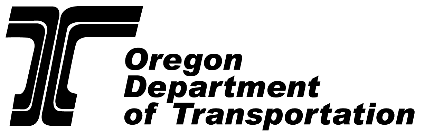 CONSULTANT SELECTION EXCEPTION REQUESTThe Certified Local Public Agency (LPA) must submit this form if the LPA chooses to use a consultant not on the current ODOT pre-approved list. The LPA must demonstrate the consultant is qualified to perform the work. All exceptions must be reviewed and concurred by ODOT. Please submit exception request to the certification mailbox.Local Public AgencyProject NameSupplemental Agreement #Amount of ContractProcurement TypeConsultant NameAddressContact NumberE-MailSpecialtyHas appropriate LPA staff reviewed qualifications and experience of the selected consultant?  YES      NO Does the consultant have an Active Exclusion on the System for Award Management (SAM) which is available at https://sam.gov/ ?   YES       NO    Unless operating as their real and true name, does the consultant have an active registration to do business in Oregon (Business Registry Search)YES       NO Does consultant have a fully loaded billing rate (no overhead calculation) that appears reasonable in comparison to other firms providing similar services?YES       NO If the consultant has an overhead rate, has LPA obtained for procurement file the consultant’s direct rates, overhead breakdown, the certification form required by FHWA (see section 3.5 of the LPA A&E Requirements Guide), and any available audit or cognizant audit documentation?   (Note: ODOT does not provide audit services for LPAs). YES      NO N/A Provide a brief description of the consultant’s qualifications and experience to perform the services required under the prospective Contract:Provide a brief description of the consultant’s qualifications and experience to perform the services required under the prospective Contract:Provide a brief description of the consultant’s qualifications and experience to perform the services required under the prospective Contract:Provide the following professional registration information if applicable to the needed services:Provide the following professional registration information if applicable to the needed services:Provide the following professional registration information if applicable to the needed services:Registered Professional Engineer:Registration Number:Jurisdiction of Registration:Registered Professional Land Surveyor:Registration Number:Jurisdiction of Registration:Submitted by:Date:Reviewed by:Date:Exception GrantedYES              NO Master Certification Agreement NumberKey NumberComments